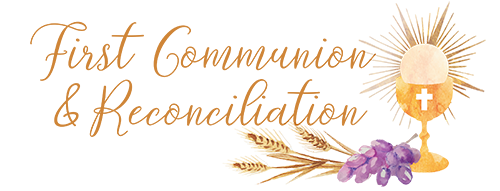 At Home ProgramWeek # 14 December 17, 2023“It is a better thing to save souls for the Lord than to save treasures.”
- St. AmbroseGospel…Luke 1:26-38An adaption of the Sunday Gospel.Leader:  Mary lived in a town called Nazareth.  She was engaged to Joseph, who belonged to the family of David.  One day, the angel Gabriel came to Mary.Gabriel:  Hail, Mary, you are full of Grace!  God is with you.Leader:  Mary was afraid and wondered what the angel meant.Gabriel:  Don’t be afraid, Mary.  You will have a baby and give him the name Jesus.All:  Hail, Mary, you are full of grace!Mary:  How can this happen?  I am not even married.Gabriel:  God will send the Holy Spirit to you.  Your child will be God’s son.All:  Hail, Mary, you are full of grace!Gabriel:  Your cousin Elizabeth will have a baby too even though she is old.  God makes everything possible.Mary:  I will do what God asks.All:  Hail Mary, full of grace, the Lord is with thee!  Blessed are thou among women, and blessed is the fruit of thy womb, Jesus.  Holy Mary, Mother of God, pray for us sinners, now and at the hour of our death.  Amen.Gospel Reflection QuestionWhat did the angel tell Mary?Why was Mary afraid?Why did Mary say yes?Together in Jesus… First Eucharist Lesson 1 Family Activity BookComplete Lesson 1 Scripture Activity on page 6.Complete Lesson 1 Doctrine Activity on page 7.For the Family Activity on page 8, you could simply have your child(ren) write in the name(s) of their Godparents and how they are related.  I would love to see a picture, but would not require it.  Please be sure to pray the prayer at the bottom of the page.We’ll be in Together in Jesus…First Eucharist Lesson 2 handout next week.